Describe the geography of the empire and its impact on the administration of the empire.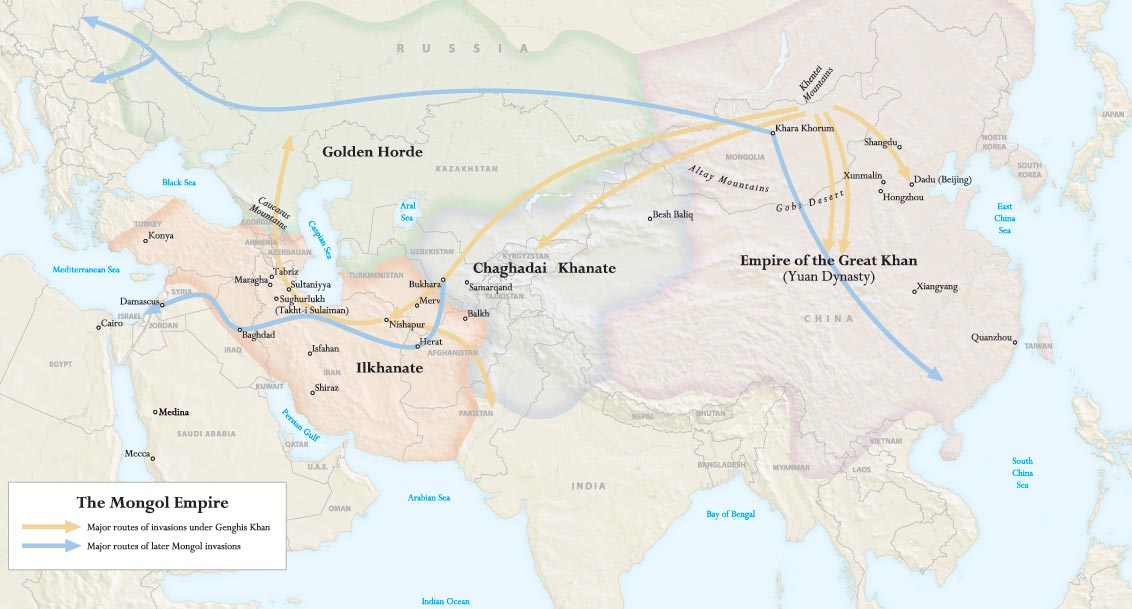 Website Info http://afe.easia.columbia.edu/mongols/ Impressions of others from quotesPOV—Assess Accuracy Political(Leadership)Economic(What was their impact?)Religious(What was their impact?)Social(What was life like?)Intellectual/Invention (How did they do it?)Aesthetic(Were they so bad?)